Bon Conseil OU LOIParminder BIANT- Vidéo n°28 – 23 janvier 2020 Ecole des prophetes – OUGANDAhttps://www.youtube.com/watch?v=JeEwb5UrzOEIntroductionDeutéronome : Donc nous avons tracé une ligne de temps du voyage de l’Exode. Et nous avons fait cela pour comprendre qui reçoit la malédiction, pourquoi ils reçoivent la malédiction, et pour avoir un cadre ou une structure du livre de Deutéronome. P.B : Mon frère, que signifie Deutéronome ? Te rappelles-tu ?Étudiant : Réponse non audibleP.B : Que signifie « Deu » ou Duo ? Connais-tu Mono et Duo ? Que signifie Duo ?Étudiant : Double.P.B : Double, ok, donc nous savons que Deutéronome a un rapport avec « Double » ou « répétition ». Donc que veut dire Deutéronome ? Répétition de la Loi. Est-ce que tout le monde se souvient de cela ? Donc nous avons regardé à la structure du livre, nous avons regardé au but du livre, et qu’avons-nous vu ? Nous avons vu que le cadre entier de ce livre concerne vraiment ces braves hommes de combat de 20 ans et plus. Ils semblent créer la structure du livre en lui-même. Ce livre est connecté à leur départ de l’Egypte, la malédiction qu’ils reçoivent durant le temps de leur errance dans le désert, la manière dont la malédiction prend fin, et la façon dont ils entrent en Canaan. Nous sommes arrivés au point où nous avons la circoncision, et la Pâque qui est gardée ; puis bien sûr nous allons à Jéricho, et ensuite ? Quelles sont les trois séquences des trois interactions qu’ils ont avec les Cananéens ? Quelles sont ces interactions ? Mon frère ?Étudiant : Réponse non audibleP.B : Jéricho et les Gabaonites, dans cette séquence. Et de nouveau, si vous regardez à cette histoire, le cadre concerne ces mêmes hommes de combat.Nous avons regardé à Deutéronome 22 : 5.Deutéronome 22 : 5 (KJVF) Une femme ne portera pas ce que porte un homme, et un homme ne se revêtira pas d’un vêtement de femme ; car tous ceux qui font ainsi sont en abomination au SEIGNEUR ton Dieu.Nous n’avons pas encore terminé ce verset. Et lorsque nous y avons regardé, nous avons vu que ce verset se trouve dans la section qui parle de quel sujet ? Cela commence au chapitre 20 et se termine au chapitre 26. Vous rappelez-vous de cela ? Comment appelle-t-on cette section du livre ? Mon frère ?Étudiant : Réponse non audibleBon Conseil OU LOIP.B : Interactions sociales : la manière dont nous traitons nos relations les uns avec les autres. Il y a des lois spécifiques, des lois qui traitent de la société dans son ensemble. Il y a un certain nombre de lois qui sont abordées. Nous avons dit que certaines d’entre elles sont des lois et d’autres de bons conseils. Vous souvenez-vous de cela ? Ma Sœur, quelle est la différence entre loi et bon conseil ?Étudiante : Réponse non audibleP.B : Il y a certains aspects concernant la loi ─ la loi contient des propriétés, dans une certaine nature, que le bon conseil n’a pas. (L’étudiante continue de répondre). Une loi a besoin de quelqu’un pour donner une ligne directrice, afin que cette loi soit mise en œuvre ou exécutée. Comment appellerions-nous le type de personne qui ferait cela ? Qui regarderait à la loi et dirait : « voilà ce que cela veut dire ».Étudiante : Réponse non audibleP.B : Tu dirais « un juge » ? Quelqu’un doit la mettre en pratique (la loi) ; ensuite elle doit pouvoir être exécutée. Le bon conseil n’a pas toutes ces propriétés. Sommes-nous d’accord avec cela ? Sœur Elizabeth, quelle est la différence entre le bon conseil et la loi ?Étudiante : Réponse non audibleP.B : Le bon conseil n’a pas de conséquence ? Et la loi en a ? C’est ce que tu viens de dire ? J’ai bien entendu ? Le bon conseil n’a pas de conséquence et la loi a des conséquences ; veux-tu clarifier ce que tu as dit ? La raison pour laquelle tu hésites est parce que tu sais que ce n’est pas tout à fait exact : si tu es sur une route et qu’il y a une bifurcation pour aller soit d’un côté soit de l’autre, je suis là à cette bifurcation, et tu me demandes « quelle voie mène à la ville ? » Et je dis : « c’est cette voie », alors que ce n’est pas le cas ; je t’ai menti, c’est l’autre, quelle sera la conséquence de ce conseil ? Tu ne vas pas arriver là où tu veux aller. Explique un peu quand tu dis qu’il n’y a pas de conséquence avec le bon conseil mais qu’il y a des conséquences avec la loi ; parce qu’il y aura toujours une conséquence, je pense que tu es d’accord avec cela. Tu voulais dire quelque chose de spécifique quand tu as dit « conséquence ».Étudiante : Réponse non audibleP.B : Essayons de le prendre en tant que principe, pour ne pas être limité à Moïse, afin que nous puissions retirer quelque chose de cela. (L’étudiante continue de répondre). La loi va juger, OK. Quelqu’un d’autre ? Mon Frère ?Étudiant : Réponse non audibleP.B : Plus fort s’il te plaît. Tu n’as pas encore compris la différence. (L’étudiant continue de répondre). Donne-moi un exemple.Étudiant : Réponse non audibleP.B : Dis-moi ce qui va se passer.Étudiant : Réponse non audibleP.B: Frère William ? (L’étudiant répond). Donc le bon conseil possède des règles, et la loi possède des règles. Les deux possèdent des règles. (L’étudiant continue de répondre). Donc la loi : tu es obligé de la suivre, le bon conseil : tu n’es pas obligé de le suivre ? OK, donc tu n’es pas obligé de le suivre. Tu n’es pas obligé de suivre le conseil mais tu es obligé de suive la loi. Suis-je obligé de suivre la loi ? Je ne suis pas obligé.Étudiant : Oui.P.B : Non, je ne suis pas obligé. Tu ne peux pas me forcer. Es-tu d’accord ? Alors quelle est la différence ?Étudiant : Réponse non audible P.B : Si je ne suis pas la loi, que va-t-il se passer ?Étudiant : Il y a des conséquences.P.B : Dis-moi ce qui va se passer. Si tu dis « conséquences », tu vas arriver au même point que Sœur Elizabeth. Parce que je vais dire qu’ils ont tous les deux des conséquences. Donc, si tu ne suis pas la loi, quelles seront les conséquences, que va-t-il se passer ?Étudiant : Tu seras puni.P.B : Tu seras puni. Que va-t-il se passer si tu ne suis pas le bon conseil ?Étudiant : Réponse non audibleP.B : Rien ne se passera. Dans quel contexte rien ne se passera-t-il ?Étudiant : Réponse non audibleP.B : Personne ne t’infligera de punition. Il y aura une conséquence : tu vas sur la mauvaise voie, tu n’arriveras pas à ta destination finale, mais personne ne va te punir. Mon Frère ?Étudiant : Réponse non audibleP.B : Dis-nous ce que tu allais dire.Étudiant : Je voulais dire qu’une loi peut être mise en vigueur, mais un bon conseil ne le peut pas.P.B : Je pense que nous pouvons nous en tenir à cette définition simple: une loi  peut être mise en vigueur, le bon conseil ne le peut pas. Continue…Étudiant : Donc avec le bon conseil, tu peux choisir de le suivre ou  non, il n’y a personne pour te forcer,  tu peux choisir si tu veux ou non.P.B : OK, on va s’arrêter là. Mon Frère a dit qu’il ne pouvait pas voir la différence entre les deux, parce qu’ils semblent similaires. Et toi tu dis que si c’est un bon conseil, il n’y a personne pour l’imposer. Donc ma question est : si les deux ont des conséquences et se ressemblent, pourquoi n’y a-t-il personne pour l’imposer ? Cela nous fait revenir à ce que ma Sœur disait concernant les définitions. Pourquoi n’y a-t-il personne pour imposer le bon conseil ? Étudiant : Parce qu’il n’y a pas de branche civile…P.B : Pourquoi ne pouvons-nous pas créer une branche civile afin de régler le problème ? Quel est le problème avec la partie du conseil et la partie de la loi ? Quel est le problème ? Pourquoi ne pouvons-nous pas faire cela ? Étudiant : Réponse non audibleP.B : Encore une fois, c’est comme l’a dit ma Sœur : il n’y a pas code de conduite écrit. Je vais aller dans le sens de mon Frère : « Ne fais pas aux autres ce que tu n’aimerais pas qu’on te fasse ». Voici le code de conduite. Est-ce un bon conseil ou une loi ? « Ne fais pas aux autres ce que tu n’aimerais pas qu’on te fasse », est-ce un bon conseil ou une loi ?Étudiant : Réponse non audibleP.B : Un bon conseil. C’est codifié, alors quel est le problème ? (L’étudiant répond). Tout ce que je veux dire c’est que tu as dit que ce n’est pas codifié ; moi je dis que c’est codifié. Il est dit : « Voici le code : ‘sois bon envers les gens.’ »Étudiant : Réponse non audibleP.B : OK, essaie de te rappeler de cette pensée, j’espère que je peux me rappeler de cette pensée. Étudiant : Il n’y a pas de paramètre pour mesurer ce qui est bon…P.B : OK, c’est le point que je voulais relever. Tu peux avoir la loi codifiée, mais le problème est que tu ne peux pas la mesurer. Tu ne peux pas mesurer si une personne a réussi ou si elle a échoué. Donc la loi dit : « Ne mange pas trop ». Sommes-nous d’accord avec cela ? Donc comment pouvez-vous mesurer cela ? Comment puis-je dire : « Ah il me semble que tu as un peu trop mangé. » Je ne peux donc pas l’imposer parce que ce n’est pas mesurable. Le problème avec le fait de trop manger est que vous ne pouvez même pas le mesurer vous-mêmes. Si votre corps est mal entraîné, il n’a même pas le mécanisme du retour de l’information pour savoir si vous avez trop mangé ou pas. Cela dépend de beaucoup de points complexes. Par exemple, cela dépend de ce que vous avez mangé ─ s’il s’agit d’un repas lourd en glucides, un repas lourd en graisse, ou un repas lourd en protéines, votre corps change. Cela dépend de votre environnement intestinal ─ les espèces bactériennes qui sont dans vos intestins. Ceci affecte cette boucle du mécanisme de retour de l’information. Vous pourriez être désensibilisés, avoir des problèmes digestifs ; vous pourriez ne manger qu’une tranche de pain, et vous dire : « Ah, j’en ai eu assez maintenant. » Et évidemment ce n’est pas le cas, parce que le mécanisme de retour de l’information ne fonctionne pas bien, vous avez une maladie. Donc le problème avec le bon conseil est que vous ne pouvez pas l’imposer, car vous ne pouvez pas mesurer si quelqu’un a réussi ou échoué la règle codifiée. Sommes-nous d’accord avec cela ?Ce point concernant le bon conseil et la loi est devenu un sujet de plus en plus problématique dans notre Mouvement. Cela devient un vrai mal de tête pour nous, pourquoi ? Pourquoi est-ce devenu soudainement un grand problème ? Ma Sœur ? Pourquoi est-ce devenu soudainement un grand problème ? Laisse-moi poser une question différente : Penses-tu que c’est devenu un grand problème ? Oui ou non ? Étudiante : OuiP.B : Oui ? C’est devenu un grand problème. Parce que nous disons : « nous avons toutes ces règles, toutes ces lois. » Et maintenant les gens disent : « ce ne sont pas des lois !  Quelle est votre méthodologie ? Cela ne ressemble pas à des lois pour moi, cela ressemble à  de bons conseils. » Pourquoi cela devient-il un problème ?Étudiante : Réponse non audibleP.B : Nous ne sommes pas en position pour faire quoi ? Parle plus fort… Nous ne sommes pas en position d’être capable de différencier la loi du bon conseil. Nous n’étions pas dans cette position il y a deux mois, il y a deux ans, il y a vingt ans, mais personne n’a parlé de ce problème. Cela n’a jamais été un problème. Pourquoi cela devient-il soudainement un problème maintenant ? Pourquoi cela devient-il un problème dont nous sommes en train de parler en ce moment ? Les gens auront cette discussion avec différents langages. J’ai choisi d’utiliser « bon conseil et loi » ; ça devient provocateur, parce que dès que vous allez dire à quelqu'un : « Voici un bon conseil ! », que dites-vous après cela ? Le bon conseil, vous pouvez en tenir compte ou l’ignorer. Et les gens deviennent nerveux si vous dites cela, parce que maintenant nous changeons toutes nos lois que nous pensions être solides, et maintenant c’est tout tremblant. Donc pourquoi cela devient-il soudainement un problème ?Étudiant : Réponse non audibleP.B : Nous avons trop apprécié la liberté du bon conseil, on va s’arrêter là. Penses-tu que nous avons trop apprécié la liberté du bon conseil ? Est-ce ta version de l’histoire ?Étudiant : Réponse non audibleP.B : Tu es un homme libre, n’est-ce pas ? Tu l’étais ? Donc il y a cinq ans, tu étais libre de faire ce que tu voulais : manger ce que tu voulais, porter ce que tu voulais, vivre la manière dont tu voulais, toutes ces libertés, parce que c’étaient juste des conseils. Est-ce comme cela que tu vivais ? Il y cinq mois ? Dis-moi quel genre de liberté tu avais ? Fais comme si tu étais une fille, maintenant dis-moi quelle liberté tu avais. Les libertés que tu appréciais. Étudiant : Tu sais le point, c’est que…. Laisse-moi trouver un autre langage pour expliquer cela.P.B : Oui, le bon langage. Tu veux y réfléchir, OK. Sœur Elizabeth.Étudiante : Je pense que c’est à cause de cette dispensation.P.B : Cette dispensation dans laquelle nous nous trouvons ? Oui je suis d’accord avec cela, un peu plus ?Étudiante : Réponse non audibleP.B : C’étaient des lois et maintenant ce sont de bons conseils ? Nous avons en quelque sorte changé. Comment avons-nous pu imposer cela avant, et maintenant nous ne pouvons plus l’imposer ? (L’étudiante répond) Donc dans cette dispensation, nous avons dit : « Sois gentil », et qu’allons-nous te faire si tu n’es pas gentil ?Étudiante : Réponse non audibleP.B : Tu veux revenir à combien de temps en arrière vers eux ? Je suis juste revenu cinq ans en arrière. Un an, je ne retourne pas dans leur histoire, je parle de notre histoire. Il y a deux ans, dans notre Mouvement il n’y avait pas de discussion pour savoir si les femmes peuvent porter des boucles d’oreilles, il n’y avait pas de discussion. Pourquoi ? Pourquoi n’y avait-il pas de discussion sur ce sujet ? Étudiante : Réponse non audibleP.B : Parce que c’était une loi. Et que va-t-il se passer si vous portez des boucles d’oreilles ?Étudiante : Réponse non audibleP.B : OK, tu seras condamnée, mais que va-t-il se passer ? Quelle sera la condamnation ?Étudiante : Pas ciel, pas de salut.P.B : Pas de ciel, c’est bien. Si vous portez des boucles d’oreilles, vous mourez. C’est ce qu’elle a dit : pas de ciel, c’est la mort, n’est-ce pas ? C’est un sujet de vie ou de mort si vous portez ou non des boucles d’oreilles. Parce que c’était une loi. Et maintenant les gens viennent et disent : « Ce n’est pas une loi, c’est juste un bon conseil. » Donc cette loi est-elle soudainement devenue un bon conseil maintenant ? Sœur Elizabeth.Étudiante : Réponse non audibleP.B : Donc c’était une loi avant ? Tu serais morte si tu portais des boucles d’oreilles et maintenant tu ne serais pas morte ? Ou cela a toujours été un bon conseil ou cela a toujours été une loi ?Étudiante : C’est un bon conseil.P.B : Cela a toujours été un bon conseil avant ?Étudiante : Maintenant.P.B : Et avant, c’était quoi ?Étudiante : Une loi.P.B : Comment cela a-t-il changé ? Comment se fait-il qu’il y a deux ans tu serais morte, et aujourd’hui tu ne meurs pas ?Étudiante : Réponse non audibleP.B : Oui mais comment les choses peuvent être des lois et soudainement nous disons que ce ne sont plus des lois ?Étudiante : Réponse non audibleP.B : Ce n’était pas révélé. Qu’est-ce qui n’était pas révélé ? Ce n’était pas révélé que c’était un bon conseil ?Étudiante : Oui.P.B : Donc c’était un bon conseil avant. Non tu as dit que ce n’était pas révélé. Donc si c’est révélé maintenant…. Ici (P.B cache le marqueur sous son pull) : avant tu ne savais pas ce qu’il y avait sous mon pull, mais maintenant c’est révélé ; donc était-ce la même chose avant ?Étudiants : Oui.P.B : C’était un marqueur avant, ce n’était juste pas révélé. Si tu dis que maintenant c’est révélé, ça veut dire que c’était la même chose avant, c’était juste caché. Donc si tu veux utiliser cette logique ─ c’était un bon conseil avant, un bon conseil caché, et nous avons dit : « Oh cela ressemble à une loi ».Étudiante : Réponse non audibleP.B : OK, donc tu veux te retirer ce que tu as dit ?Étudiante : Réponse non audibleP.B : C’est exprimé différemment, mais est-ce que ce sont les mêmes sentiments ? Parce que si tu dis que c’est révélé, alors par définition tu dis que c’est la même chose, mais tu ne pouvais pas le voir. Donc c’était un bon conseil avant, mais nous ne le savions pas ?Étudiante : Oui.P.B : OK, nous allons nous tenir à cette réponse : cela a toujours été un bon conseil, mais nous ne le savions pas, donc nous avons simplement dit : « Appelons le ‘loi’ ». Et maintenant, quelqu’un d’intelligent s’est levé et a dit : « En fait, tu ne vas pas mourir si tu portes des boucles d’oreilles, c’était fou, c’était juste un bon conseil. » 
Que ce soit correct ou non, c’est là où nous nous trouvons aujourd’hui ; c’est juste un exemple de ce dont les gens discutent : du fait que ces choses que nous pensions être des lois deviennent des bons conseils, et la raison pour laquelle nous savons cela maintenant, c’est grâce à ce mot magique « Méthodologie », pas « Dispensation », « Méthodologie ». Maintenant nous avons la Méthodologie pour régler tous les problèmes.  Vous ne pouvez pas dire « dispensationnel », parce que si c’est « dispensationnel », alors je vais dire : « Bien, qu’est-ce que c’était dans cette Dispensation ? ». 
Vous ne pouvez pas dire que c’était une loi, parce que je vais dire : « Quelle loi existe-t-il qui change un bon conseil en loi et inversement ? » Cette loi ou ce changement de Dispensation est dirigée par la Méthodologie. Nous sommes d’accord avec cela ? Donc maintenant les gens disent : « Nous avons la Méthodologie, nous pouvons prouver que  c’est un bon conseil. »
 Et nous tous, qui voulons conserver, parce que c’est comme cela qu’ils nous appellent ─ les Conservateurs ─  nous disons : «  Nous ne pouvons pas faire cela, c’est dangereux, que se passerait-il ? » Toutes les sœurs porteraient des boucles d’oreilles et feraient des choses folles, et les hommes seraient en manches courtes à montrer leurs muscles ; ce serait comme le Monde. Oui ? Donc pourquoi sommes-nous dans ce problème aujourd’hui ? Nous allons tout mettre sur le dos de la Méthodologie. Et pire que cela : nous avons 26 vœux, et toute l’attention des gens est sur ces 4 vœux qu’ils appellent « les vœux non prophétiques ». 
Les 4 vœux ─ ce que vous mangez, ce que vous portez, ce que vous faites pendant votre temps libre, et l’endroit où vous vivez. Donc les gens veulent dire : « Nous avons maintenant les outils pour prouver quoi ? » Étudiants : Réponse non audibleP.B : Que ce sont de bons conseils, et peut-être qu’ils ne sont même pas de bons conseils, peut-être que ce sont juste des conseils. Nous dirons qu’ils sont bons par ce qu’ils viennent tous de l’Inspiration. Donc nous dirons qu’ils sont bons parce qu’ils viennent de Dieu.  Mais la définition de « bon » signifie que c’est utile pour toi, c’est bénéfique. Les personnes qui ne veulent pas suivre ce conseil, que disent-elles ? C’est juste un conseil, ce n’est même pas un bon conseil ; peut-être est-ce risqué de dire cela, peut-être que les gens disent que c’est un peu trop fort. 
Si ce sont de bons conseils, pourquoi sommes-nous nerveux ? 
Pourquoi les gens ont-ils peur de suivre le conseil ou non ? Et d’autres personnes disent : « tu ne peux pas faire cela ; si tu fais cela, nous allons te faire du mal, te punir. » Cela ressemble à une loi. Y a-t-il quelqu’un qui veut commenter ? Quel est le problème ?Étudiant : Réponse non audibleP.B : Je ne sais pas… Peut-être que quelqu'un d’autre ici sait ; oui je sais. Étudiant : Réponse non audibleP.B : Quelqu'un d’autre ?Étudiante : Réponse non audibleP.B : Pour délaisser quelles choses ? (L’étudiante continue de répondre). Délaisser le chapeau de juge. OK, j’enlève le chapeau de juge ; je m’en vais, je ne vais pas juger. Et après ?Étudiante : Réponse non audibleP.B : Après tu vas décider ? Que vas-tu décider ?Étudiante : Réponse non audibleP.B : Boucles d’oreilles ou pas ? Que vas-tu décider ?Étudiante : Réponse non audibleP.B : Je te promets que je ne vais pas te punir, qu’importe ta décision.Étudiante : Réponse non audibleP.B : Le sujet des boucles d’oreilles est trop sensible, prenons-en un autre.Étudiante : Réponse non audibleP.B : Juste relâcher les standards afin qu’ils puissent tous venir.Étudiante : Pas comme ça.P.B : Tu ne voulais pas dire ça ? Je pensais que tu avais dit : « pour que ce soit plus facile ».Étudiante : Réponse non audibleP.B : Si nous faisons en sorte que ce soit plus facile, plus de personnes viendront ; ce sera comme un déluge. Cela va se finir comme un déluge.Étudiante : Réponse non audibleP.B : Sœur Jacky, pourquoi tout cela arrive-t-il maintenant ?Étudiante : Réponse non audibleP.B : Nous ne comprenons pas les exigences de la loi de Dieu. (L’étudiante continue de répondre). Les bons conseils deviennent des lois ? Si tu le décides, les bons conseils deviennent des lois pour toi. Pour celui qui sait faire ce qui est bien, ce n’est pas un péché. Donc, dis-moi quel est le point de référence de ta perceptive ?Étudiante : Réponse non audibleTÉmoignages pour l’ÉgliseP.B : Elle nous a dit d’aller dans un certain passage. Sœur Jacky nous a dit d’aller dans Témoignages pour l’Église Volume 1, page 300. 
C’est l’argument que Sœur Jackie va produire maintenant, concernant ce qu’est le problème. Donc allons-y. Vous pouvez le faire sur vos téléphones, je vais le faire sur mon ordinateur parce que je pense que sur les téléphones, il n’y a pas toutes les informations dont vous avez besoin. Cela me prend un peu de temps pour le trouver. Donc c’est Témoignages pour l’Église Volume 1 numéro 7, chapitre 53 « Le Nord et le Sud ». Sommes-nous d’accord avec cela ? Cela s’appelle numéro 7, Témoignages numéro 7 ; cela fait partie de Témoignages pour l’Église Volume 1. Tout le monde est-il d’accord avec cela ? C’est divisé en plusieurs sections. De quoi cela parle-t-il ?Étudiant : Réponse non audibleP.B : Je ne t’entends pas, parle plus fort ; Lève ta main afin que je puisse te voir.Étudiant : Réponse non audibleP.B : Non, nous sommes dans la section numéro 7. Ce n’est pas la page 300. C’est dans la section 7, tu es allé au chapitre 61, je suis dans la section 7. La section 7 commence quel chapitre ? (Note LGC : 1T 253 en anglais, la référence n’existe pas en français). Le problème est que, si vous avez un téléphone, cela ne fonctionne pas très bien ; si vous avez un ordinateur, c’est plus simple à voir. Quelqu'un a-t-il trouvé ? Étudiante : Réponse non audibleP.B : « Le Nord et le Sud ». Que veut dire « Nord et Sud » ?Étudiant : Réponse non audibleP.B : Section 7. Que veut dire « Nord et Sud » ? Le sujet ?1T 253 (chapitre 53) : Le 4 janvier 1862, Il m’a été montré certaines choses concernant notre nation. Mon attention a été attirée sur la rébellion du Sud. Le Sud s’était préparé à un conflit féroce, tandis que le Nord était endormi quant à ses véritables sentiments. Avant le début de l’administration du Président Lincoln, le Sud avait pris un grand avantage. Quel est le sujet ?Étudiant : La Guerre civile (Note LGC : Il s’agit de la Guerre civile américaine appelée également La Guerre de Sécession, de 1861 à 1865).P.B : La Guerre civile entre le Nord et le Sud. C’est ce dont parle cette section, c’est la section 7. Numéro  7, Témoignages pour l’Église, commence au chapitre 53. La section 7 comprendra 8 chapitres qui traitent de ce sujet, commençant par le chapitre 53 et se terminant au chapitre 61.  Sommes-nous tous d’accord de là où nous nous trouvons ?  La section à laquelle nous regardons est la dernière section ─ ou chapitre 61. Cela commence page 290, c’est intitulé : « Philosophie et Tromperies vaines ». Tout le monde est d’accord jusque-là ? Donc quand cela est-il écrit ? Quelqu'un peut-il trouver la date ?Étudiant : Réponse non audibleP.B : Sommes-nous tous d’accord ? 1862. Témoignages numéro 7, en 1862. « Le 4 Janvier 1862,  Dieu m’a montré quelque chose ». Nous sommes au milieu la guerre, c’est bien ça ? 
Gettysburg est sur le point d’arriver, l’année suivante. 
La guerre commence en 1861, se termine en 1865, Gettysburg a lieu en 1863 ; et c’est écrit en 1862. La Guerre civile est déjà en cours.  
Tout le monde est-il d’accord avec cela ? Donc chapitre 61, « Philosophie et Tromperies vaines ». Nous irons directement à la page 300, par manque de temps. Mais si vous voulez faire cette étude correctement, il faut comprendre pourquoi cette instruction est donnée à ce moment-là, dans cette histoire, pour avoir un contexte complet approprié. Mais nous n’allons pas faire cela par manque de temps. 1T 300.1 (TE1 109.2 en français) : « La seule sécurité maintenant… »   
C’est quand « maintenant » ? Étudiants : 1862 P.B : En 1862, au milieu de la Guerre civile, quand toutes ces choses ont lieu. « La seule sécurité est maintenant de rechercher la vérité telle qu’elle est révélée dans la Parole de Dieu. » D’ailleurs, le Nord et le Sud se battent à quel sujet ? Si vous retournez en arrière et vérifiez.Étudiant : Réponse non audibleP.B : C’est par rapport à l’esclavage ; nous sommes au milieu d’une lutte qui concerne l’esclavage, que nous appellerions aujourd’hui le racisme ou le sexisme ─ le nationalisme, l’inégalité des genres. 
Ce sont tous des formes d’esclavages. Tout le monde est d’accord ? 
Donc c’est le contexte ou le cadre dans lequel ce passage doit être placé. 
C’est bon ? 

1T 300.1 (TE1 109.2) : « La seule sécurité est maintenant de rechercher la vérité telle qu’elle est révélée dans la Parole de Dieu, comme un trésor caché.  Le sujet du Sabbat, de la nature de l’homme et le témoignage de Jésus, sont les grandes et importantes vérités à comprendre. Celles-ci s’avéreront être une ancre pour retenir le peuple de Dieu en ces temps périlleux. Mais la masse de l’humanité méprise ces vérités de la Parole de Dieu et préfère les fables, parce qu’ils n’ont pas reçu l’amour de la vérité, pour être sauvés. C’est pourquoi Dieu leur enverra  une forte illusion, afin qu’ils croient en un mensonge. »Donc, nous avons ce problème concernant la loi / le bon conseil, au milieu ou dans le contexte d’une guerre civile entre le Nord et le Sud, concernant le sujet de l’esclavage. 
Et quel est le verset-clé ? 2 Thessaloniciens 2 : 10 -11, oui ? Donc je veux juste poser une question étrange aux personnes qui sont à la technique : quand ces vidéos sont mises en lignes, les gens peuvent-ils écrire des commentaires ? 
Donc ce que j’aimerais faire, c’est qu’une fois que cette classe sera mise en ligne, les personnes qui font des recherches, si elles peuvent retourner dans des présentations précédentes, et si elle peuvent localiser, je vais juste l’appeler « cette étude », l’étude que nous faisons maintenant ─ Témoignages volume 1 page 300, paragraphe 1 ; c’est une étude qui a déjà été faite, elle est dans le domaine public. Je ne me rappelle plus où est-ce que c’est, où on peut la trouver. Donc si quelqu'un peut trouver, s’ils savent maintenant, ils peuvent nous dire maintenant, cela sera sur l’enregistrement. Si ce n’est pas le cas, quelqu’un peut poster un commentaire, et y ajouter un lien, afin que les gens puissent y avoir accès. Je pense que ce sera dans les environs de 2017,  de septembre à novembre. 2018… 2017, je pense que c’est 2017. Pas 2018, mais 2017. OK, donc c’est juste pour retrouver cela afin de faire le lien. 

Donc le verset principal est 2 Thessaloniciens 2 : 10 -11, et quel est le sujet ? 
Les gens n’aiment pas la vérité. Et si vous n’aimez pas la vérité, vous ne pouvez pas être sauvé. Et pour cette raison Dieu enverra une forte illusion afin qu’ils croient en un mensonge. 
Donc je ne veux pas aller dans le verset et voir son contexte, par rapport au sujet que nous traitons. Mais elle dit : « Il y a qu’une sécurité maintenant, et c’est de rechercher les vérités qui sont révélés dans le Parole de Dieu, comme si cela avait été caché, parce que cela a été caché. Et il y a trois sujets qu’il faut traiter : Le Sabbat, la nature de L’homme et le témoignage de Jésus. Ce sont les vérités importantes qui doivent être creusées, qui sont cachées, et qui doivent être comprises. Sommes-nous d’accord avec cela ? Donc le problème avec ces trois sujets, est que les gens ne les comprennent pas, ne les recherchent pas, même s’ils sont révélés dans la Parole de Dieu, ils leur sont cachés, et pourquoi ? Pourquoi n’ont-ils pas été trouvés ? « Mais la masse de l’humanité méprise les vérités de la Parole de Dieu et préfère les fables ou les mensonges. » Donc nous avons une mauvaise perceptive, une mauvaise compréhension de la Parole de Dieu, en opposition à la vraie perspective. Et la raison, c’est que nous n’aimons pas la vérité, et si vous n’aimez pas la vérité, Dieu vous enverra un mensonge. Donc quelle est la vérité, et quel est le mensonge ? Je vais dire que dans le contexte de notre étude, cela concerne la Méthodologie. Si vous ne suivez pas la bonne méthodologie, si vous ne comprenez pas ce qui va se passer, qu’est-ce que Dieu va vous envoyer ?Étudiant : Réponse non audibleLoi ou Bon conseil ?P.B : Il va vous envoyer une forte illusion. Donc posons-nous la question : quand le sujet des boucles d’oreilles arrive, qui est un sujet au hasard, il y a beaucoup de sujets différents que nous aurions pu choisir, mais nous allons prendre celui-là ; qui reçoit une forte illusion parce qu’ils n’aiment pas la vérité ? S’agit-il de ceux qui disent : « Nous devrions porter des boucles d’oreilles aujourd’hui », ou ceux qui disent : « Nous pouvons porter des boucles d’oreilles parce que nous avons la Méthodologie maintenant, alors que nous avions tort dans le passé. » 
Qui a l’amour de la vérité ? Qui a une forte illusion concernant ce sujet ? Maintenant cela devient un peu plus sérieux peut-être, sur la façon dont nous allons approcher le problème. Je veux juste dire : pourquoi les gens pensent-ils que c’est un bon conseil en opposition à la loi ? Je n’ai pas envie d’aller dans ce sujet spécifique, mais je veux aller sur le sujet général des ornements, ou de la modestie. Donc, si je dis « ornement et modestie », s’agit-il de loi ou de bon conseil ? Loi ou bon conseil ? Cela a tout l’air d’un bon conseil, parce que je vais dire « Ne portez pas d’ornement » ; et vous allez dire « que cela signifie-t-il ? ». Et je vais dire « je ne sais pas exactement mais simplement, ne le faites pas. Si vous le faites, vous aurez des problèmes. » Donc je ne sais même pas ce qu’est l’ornement, je ne sais pas où cela commence et où cela se termine, et je ne sais même pas quoi en faire, de même que la modestie. 
Qu’est-ce qui est modeste et qu’est-ce qui ne l’est pas ? Jusqu’où doit arriver la jupe pour que cela devienne immodeste ? A cause de cette échelle variable, il n’y a pas vraiment une manière de mesurer ce qui est modeste et ce qui n’est pas modeste. Si vous voulez mettre du maquillage, est-ce que ce maquillage est appliqué de manière modeste, ou est-ce que ce maquillage est appliqué de manière immodeste ? Est-ce que ce rouge à lèvres est rouge vif, ou est-ce qu’il est subtile et est une protection contre les UV ? Donc ce sujet devient très difficile à contrôler. Les gens commencent à prendre conscience de cela : cela a cette propriété, ce sentiment d’être un bon conseil. Si c’est un bon conseil, ce n’est pas une loi, si ce n’est pas une loi, ce n’est pas obligatoire, et tout le monde est libre de faire ce qu’il veut. Ce sont donc les discussions qui ont lieu dans le Mouvement en ce moment. Donc, Sabbat, nature de l’homme, témoignage de Jésus. Sans prouver cela, pourquoi ce sujet est mis en évidence en 1862, pas l’année en soi, mais dans cette période de temps ? Qu’est-ce qui est censé être enseigné durant cette période ?  Sœur Elizabeth, qu’est-ce qui est supposé être enseigné durant cette histoire ? Quel devrait être notre message ? Quel était le message en 1798 ? Étudiant : Réponse non audibleLes messages des 1er, 2ème   et 3ème angesP.B : Le message du 1er ange, 1798,  le Temps De la Fin. Les choses commencent à mal se passer. Notre message change, et ensuite que commençons-nous à prêcher ?Étudiant : Réponse non audibleP.B : Le message du 2ème ange. Ils commencent à prêcher le message du 2ème  ange, tout dépend de votre cadre et de votre contexte. Je ne veux pas rendre les gens confus. Nous irons simplement au printemps 1844 ; après cela, quel message sommes-nous supposés donner ?Étudiant : Réponse non audibleP.B : Le message du 3ème ange, 1844 ; nous sommes supposés donner le message du 3ème ange. Sommes-nous tous d’accord avec cela ? OK, donc voici le message du 3ème ange, à partir de 1844, et nous sommes supposés donner ce message (P.B écrit au tableau). Le message du 1er ange : quel est le message du 1er ange ? Que vous dit le messager ? Étudiant : Réponse non audibleP.B : « Craignez Dieu et donnez-lui gloire, car l’heure de son jugement est venue. » (Apocalypse 14 : 7). Donc c’est une version du message du 1er ange, sommes-nous d’accord avec cela ? Les gens diront : « que veux-tu dire par une ‘version’ de cela ? C’est la version que nous avons  de l’Inspiration. » Est-ce la seule version que nous avons dans l’Inspiration ? Oui ou non ? Y a-t-il d’autres versions du message du 1er ange ? Oui ? Où cela se trouve-t-il ? Étudiant : Réponse non audibleP.B : Jean 16 : 8 : Péché… Ah tu voulais juste dire péché ? Étudiant : Réponse non audibleP.B : C’est ce que tu as dit ? La version est le péché ; OK je le garde ici. Quelqu’un d’autre ? Mon Frère ?Étudiant : Réponse non audibleP.B : Daniel 8 : 14, que dit le message du 1er ange ? Je ne t’entends pas. Étudiant : Réponse non audibleP.B : 2300 jours, le sanctuaire sera purifié. C’est le message du 1er ange. Quelqu’un d’autre ? Là, c’était Apocalypse 14, là c’est Jean 16 et là c’est Daniel 8 (P.B complète son schéma). Quelqu’un d’autre ?Étudiant : Réponse non audibleP.B : Glorieuse manifestation de la puissance de Dieu, ce n’est pas un message, n’est-ce pas ? C’est juste ce à quoi ressemble ce message. Même si j’ai dit que je pouvais aller dans l’Esprit de Prophétie, ce n’est pas le message, c’est ce à quoi ressemble le message : il est glorieux. Donc je veux savoir, par rapport au message. Quelqu’un d’autre ? Étudiant : Réponse non audibleP.B : Actes 24 : 24, je vais mettre Actes 24 :24, qui dit quoi ? Étudiant : Réponse non audibleP.B : Oui Actes 24 : 25. Ah, c’est le message du 1er ange ? Qu’est-ce que cela dit ? Étudiant : Réponse non audibleP.B : Tempérance, justice et jugement, Actes 24. Quelqu’un d’autre ? Étudiant : Réponse non audibleP.B : Apocalypse 17 : 14, et qu’est-ce que cela dit ? Étudiant : Réponse non audibleP.B : « Appelé » ? C’est ce que dit le message du 1er ange ? Comment cela fonctionne-t-il ? Je ne t’entends pas. Pourquoi les gens ne parlent-ils pas plus fort, je ne comprends pas !Étudiant : Réponse non audibleP.B : Ce serait le message du 3ème ange, comment peux-tu prouver que c’est le 1er ? Étudiant : Réponse non audibleP.B : Ah tu vas juste prendre n’importe quel numéro trois. Je n’entends pas ce que tu dis.Étudiant : Réponse non audibleP.B : Comme ça ? Craignez Dieu, arrêtez de pécher, soyez tempérant et juste parce que le jugement va arriver. D’ailleurs de quel jugement s’agit-il ? Frère Rogers ? Est-ce le jugement du 1er ange ? Étudiant : Réponse non audibleP.B : Non, alors nous allons rayer cela ; donc c’est juste tempérant, qui est celui-ci. Donc 2300 jours, le message du 1er ange vient en 1798, et il dit : « Dans 46 ans, le sanctuaire sera purifié. » Es-tu d’accord avec cela ?Étudiant : Oui P.B : Donc il s’agit d’une version différente de celle qui est donnée dans Apocalypse. C’est le message du 1er ange. Encore un… C’est un que nous devrions tous connaître. As-tu la main levée ?Étudiant : Réponse non audibleP.B : Daniel 11 : 40 - 45. Est-ce tout le message du 1er ange ? Je ne pense pas que Daniel 11 : 40 - 45 est tout le message du 1er ange. Je pense que tu vas trouver qu’il y a les trois (messages). Étudiant : Réponse non audibleP.B : Genèse 3 : 15, qu’est-ce que cela dit ?Étudiant : Réponse non audibleP.B : OK, je vais faire celui-ci alors. La haine du péché, Genèse 3. Un de plus… Je vais vous donner celui-là alors. Ah tu en as un ?Étudiant : Réponse non audibleP.B : Mattieu 25, qu’est-ce que cela dit ?Étudiant : Réponse non audibleP.B : Donc l’époux, Mattieu 25. C’est bon ? Donc si vous faites Mattieu 25, et vous allez faire Daniel 8, quel est l’autre que vous allez faire ?Étudiant : Réponse non audibleP.B : Non vous ne ferez pas celui-là.Étudiant : Daniel 7.P.B : Et ? Un autre… Si vous faites Daniel 8, ensuite Mattieu 25, puis Daniel 7, vous allez en faire un autre.Étudiant : Réponse non audibleP.B : Malachie ? Malachie 3 qui va avec celui-là. Cela vient juste d’une citation de l’Esprit de Prophétie. Tu dirais Daniel 12, qui dit quoi ?Étudiant : Réponse non audibleP.B : Donc Daniel 12 : 10.Étudiant : Réponse non audibleP.B : OK, je vais juste enlever le verset, chapitre 12. Esaïe chapitre 45, qu’est-ce que cela dit ? Étudiant : Réponse non audibleP.B : Ne lis pas le verset, Frère Dickens ; Esaïe 45 : que dit le message du 1er ange ?Étudiant : Réponse non audibleP.B : Tu en sais assez. Étudiant : Je cherche une autre manière de le dire.P.B : OK… mon Frère ? Étudiant : Réponse non audibleP.B : As-tu fini ? Je n’ai pas entendu ce que tu as dit.Étudiant : Réponse non audibleP.B : Donc le message du 1er ange dit… ?Étudiant : Réponse non audibleP.B : « Sortez du milieu d’elle, mon peuple », Apocalypse 18 : 4, le message du 1er ange. Sortez du milieu d’elle, sortez de Babylone. Sommes-nous d’accord avec cela ? C’est le message de Cyrus, verset ? Étudiant : Réponse non audibleP.B : 28 ? 45 : 28. Nous allons mettre Esaïe 45, ainsi les gens peuvent lire le chapitre. Donc ce que je veux que nous voyions… 
Verset 28 ? 23 ? Ils disent que le verset 23 est mieux. OK, et nous pourrions aussi aller dans Esaïe 44 : 28. Je veux avancer maintenant : ce que je veux que nous voyions, c’est que lorsque ces anges parlent, tous les messages qu’ils donnent peuvent être compris de manières différentes. Donc s’ils peuvent être compris de manières différentes, que dit le message du 3ème ange normalement ? Que dit le message du 3ème ange ? « Ne recevez pas la marque de la bête, parce que si vous la recevez, vous mourrez. » C’est ce que dit le 3ème message, oui ?  Donc que dit la version qui est donnée page 300 ? « Le Sabbat, la nature de l’homme et le témoignage de Jésus ». Donc le Sabbat, la nature de l’homme et le témoignage de Jésus ; il s’agit d’un message en trois parties. Et c’est ce qu’est le message du 3ème ange, c’est dans ces trois parties. Donc, il y a un problème dans cette histoire, quel est le problème ? Que s’est-il mal passé dans cette histoire ? Étudiant : Réponse non audibleP.B : On a perdu… Je ne vais pas dire ce que tu as dit, mais ils perdent leur mission de vue, et dans quelle condition entrons-nous ? Nous devenons Laodicéens. Donc nous sommes dans une condition laodicéenne. Qu’as-tu dit, que perdent-ils de vue ? Étudiant : Réponse non audibleP.B : Donc ils perdent de vue celui-ci : la nature de l’homme. Ce sujet se passe mal. Auquel  s’accrochent-ils, avec lequel se précipitent-ils ?Étudiants : Réponse non audibleP.B : Le Sabbat. Ils n’ont aucun problème avec celui-ci (le Sabbat), ils ne sont pas intéressés par celui-ci (la nature de l’homme) et n’étant pas intéressées par celui-ci (nature de l’homme), cela a une répercussion sur celui-ci (témoignage de Jésus). Ces deux-là sont reliés (la nature de l’homme et le témoignage de Jésus) ; donc ces deux-là seront perdus. Donc le message du 3ème ange va être estropié, dans son arrivée. 
Qu’est-ce que Dieu va faire ? Il va régler le problème, et comment va-t-Il régler le problème ? Comment Dieu va-t-Il essayer de régler ce problème ?Étudiant : Réponse non audibleP.B : Il va susciter deux hommes : Jones et Waggoner. Il les suscite avant 1888, mais nous allons mettre simplement 1888. Donc nous sommes allés de 1844 à 1888. Il va les susciter.Sœur Anne, quelle est leur mission ? Quelle est la mission de Jones et Waggoner, parce qu’ils ont été suscités par Dieu ?Étudiante : Réponse non audibleP.B : Il y a un problème dans l’Église, nous sommes devenus Laodicéens. Vous êtes d’accord avec cela ? Nous sommes devenus Laodicéens à partir de 1850. Quand cette déclaration a été écrite, nous étions Laodicéens depuis 12 ans. 
Le message du 3ème ange contient trois parties : le Sabbat, la nature de l’homme et le témoignage de Jésus.Étant donné que nous sommes devenus Laodicéens, nous avons rejeté deux tiers de ce message : la nature de l’homme et le témoignage de Jésus ; nous avons continué à garder le Sabbat. Dieu va essayer de régler le problème et Il va utiliser Waggoner et Jones afin de faire cela. Donc quelle est leur mission ? Ils ont été appelés pour faire quoi ? Tu n’es pas certaine ? Ma Sœur à côté d’elle ? Quelle est leur mission ?Étudiante : Réponse non audibleP.B : Aider les gens à se réveiller de leur condition laodicéenne. C’est la bonne réponse. Ma Sœur ?Étudiante : Réponse non audibleP.B : Ils vont amplifier quel message ?Étudiante : Réponse non audibleP.B : Celui- ci, ils vont amplifier ce message (P.B désigne le message du 3ème ange au tableau). Ce message va maintenant être amplifié ; quel est ce message ? Quand est-il arrivé ? Donc il est arrivé là (1844) et va être amplifié là (1888). Tout le monde est-il d’accord avec cela ? Que signifie « amplification » dans notre contexte ?Étudiant : Réponse non audibleP.B : Juste plus d’explication ? Qu’ont fait les gens avec le message ?Étudiant : Réponse non audibleP.B : Ils ne l’ont pas pris en considération. Ils en ont rejeté certaines portions. A quoi ressemble l’amplification ?Étudiante : Réponse non audibleP.B : Donc l’amplification signifie « avoir un message holistique ; prendre tous les composants et les traiter correctement pour réparer un message défectueux ».  Le message est défectueux, et ils vont réparer le message. Êtes-vous d’accord ? Ma Sœur, quel est ce message qu’ils vont réparer ? Étudiante : Réponse non audibleP.B : Sommes-nous tous d’accord avec cela ? Le message du 3ème ange. 
Donc le message du 3ème ange va maintenant être réparé.  Quel est le problème avec le message du 3ème ange ? Sœur Jacky ?  Quel est le problème avec le message du 3ème ange ?Étudiante : Réponse non audibleP.B : Il est défectueux. Qu’est-ce qui est défectueux en lui ?Étudiante : Réponse non audibleP.B : Dans cette histoire, ils se concentrent sur le Sabbat qui devient une institution légaliste. A quoi ressemble « légaliste » ? Loi ou bon conseil ?Étudiants : Réponse non audibleP.B : Loi. Étudiant : Réponse non audibleP.B : Ils vont se focaliser sur le Sabbat ; ils aiment le Sabbat. Et le problème est que le Sabbat sans ces deux sujets (la nature de l’homme et le témoignage de Jésus) devient quoi ? Légaliste, oui ? Ou nous pourrions l’appeler « les œuvres ».  
Et ils ignorent ces deux-là, et ces deux sont essentiels. Ils ont besoin de ces deux afin de se préparer pour recevoir correctement le Christ. Le Sabbat n’est pas le seul problème. Sommes-nous d’accord avec cela ? Tout ce que nous sommes en train d’identifier dans notre dispensation, de manière simple, c’est que les Adventistes sont trop concentrés sur le Sabbat.  Je ne dis pas que garder le Sabbat est mauvais ; les gens ont mal compris ça. Nous ne rejetons pas le Sabbat. Mais ce que nous disons, c’est que si vous vous concentrez trop sur le Sabbat, comment appelle-t-on cela ? On ne l’appelle pas le Sabbat, on l’appelle… Quel est le problème aujourd’hui ? La Loi du Dimanche. La Loi du Dimanche n’est-elle pas le Sabbat ? C’est ce dont nous sommes en train de parler. Juste des symboles différents pour la même chose. Nous sommes si concentrés sur la Loi du Dimanche,  qu’avons-nous oublié ? La nature de l’homme et le témoignage de Jésus. Sommes-nous d’accord avec cela ?Jones et Waggoner vont venir et ils vont régler le problème. Où serait fixée normalement votre attention, si vous aviez un problème ? Sur les choses qui fonctionnent bien ou sur les choses qui sont brisées ? Frère Paul.Étudiant : Réponse non audibleP.B : Si tu as froid à la maison et qu’on te dit qu’il y a un problème : le chauffage central ne fonctionne pas ; où vas-tu utiliser toute ton énergie ? Sur les choses qui fonctionnent bien ou sur les choses qui sont cassées ? Étudiant : Réponse non audibleP.B : Où fixerais-tu ton attention ? Sur les choses cassées ou sur les choses qui ne le sont pas ? Étudiant : Réponse non audibleP.B : Tu regarderais aux choses qui ne sont pas cassées, et tu laisserais les choses cassés… Je demande comment toi tu ferais ?Étudiant : Réponse non audibleP.B : Tu regardes aux choses cassées. Mon Frère ? Tu as 100 brebis, une d’entre elles est perdue, que vas-tu faire ?Étudiant : Réponse non audibleP.B : Tu vas chercher la brebis qui s’est perdue. Tu ne te soucies pas des 99 autres. Nous sommes d’accord avec cela, c’est le bon sens. Sur quoi Jones et Waggoner vont-ils se concentrer ? Sur quoi doivent-ils se concentrer ? Étudiant : Réponse non audibleP.B : Les informations qui sont brisées : la nature de l’homme et le témoignage de Jésus. Et tout le monde va les accuser de quoi quand ils font cela, Sœur Schneider ?Étudiante : Réponse non audibleP.B : De briser le Sabbat. Qui d’autre a été accusé de briser le Sabbat ?Étudiant : Réponse non audibleP.B : Christ. Et qui d’autre est accusé de briser le Sabbat ? Vous et moi. 
Parce que nous ne sommes pas d’accord avec la Loi du Dimanche ; nous abordons ce sujet légèrement, parce que nous disons : « nous ne nous soucions pas de cela », n’est-ce pas ? C’est ce que Jones et Waggoner ont dit : « Nous ne nous soucions pas de cela ; nous sommes venus régler le problème, et le problème n’est pas le Sabbat. Le problème est que si tu gardes le Sabbat, sans les autres parties, cela n’a aucun sens, ce n’est pas pertinent. » On ne l’appelle pas le Sabbat aujourd’hui, on l’appelle la Loi du Dimanche. Nos anciens frères sont tellement concentrés sur la question de la Loi du Dimanche, qu’ils ont oublié ce qui est réellement cassé. 
Ce qui est réellement cassé, c’est la nature de l’homme et témoignage de Jésus. Nous sommes d’accord avec cela. Donc c’est ce sur quoi ils vont se concentrer. Comme je l’ai dit, nous n’allons pas faire l’étude ; nous allons juste retourner à ce qui est déjà dans le domaine public. Donc j’ai le Christ ici : Christ est un symbole du témoignage de Jésus. Nous pourrions faire beaucoup de choses avec cela : nous pourrions dire que le témoignage de Jésus est l’Esprit de Prophétie, nous pourrions faire cela. Ce qui fait de Jones et Waggoner des prophètes. Il vous faut avoir un prophète ou un messager pour emmener le message du 3ème ange, n’est-ce pas ? Pour l’amplifier. Donc il y a beaucoup de choses que  nous pourrions faire. Tout cela traite de quel sujet ? Étudiant : Réponse non audibleP.B : Le message du 3ème ange. Cela ressemble-t-il au message du 3ème ange ? Non. A quoi ressemble le message du 3ème ange ? Sœur Solange, à quoi ressemble le message du 3ème ange ? Étudiante : Réponse non audibleP.B : Pas le jugement. Étudiante : Réponse non audibleP.B : Dis-moi A, B ou C, je vais te donner plusieurs choix. Est-ce que le message du 3ème ange ressemble : (A) au Sabbat ? (B) à la nature de l’homme ? (C) au témoignage de Jésus ? A quoi ressemble le Sabbat ? Pardon, à quoi ressemble le message du 3ème ange ? A, B ou C ?Étudiante : Réponse non audibleP.B : Il ressemble au témoignage de Jésus ? Tu penses ? Tu vas dans Apocalypse 14 : 9 -11 et tu vois le témoignage de Jésus ?  Ou tu vois le Sabbat ? Étudiante : Réponse non audibleP.B : Le Sabbat. Donc nous sommes d’accord. Le message du 3ème ange ressemble au Sabbat, n’est-ce pas ? Il dit : « Ne recevez pas la marque de l’autorité papale, qui est le dimanche ; gardez le Sabbat. » La Loi du Dimanche, message du 3ème ange, n’est-ce pas ? Donc vous savez que le message du 3ème ange est le sujet du Sabbat. 
Donc quand ils viennent, de quoi vont-ils parler ? Du Sabbat ? Non, ils vont prendre d’autres sujets. Les gens commencent à être inquiets, à s’agiter et ils demandent à Ellen White : « Toutes ces choses dont ils parlent, s’agit-il du message du 3ème ange ? » C’est la question qu’ils posent : « Toutes ces choses dont ils parlent, s’agit-il du message du 3ème ange ? » Et que répond-elle, ma Sœur ? Oui ou Non ?Étudiante : Réponse non audibleP.B : Comprends-tu ma question ? Tu ne comprends pas ma question. A quoi ressemble le message du 3ème ange ? Étudiante : Réponse non audibleP.B : Le Sabbat. Si tu vas dans Apocalypse 14, cela ressemble au Sabbat, la marque de la bête est le dimanche ; par conséquent, le sceau de Dieu est le Sabbat. 
Le message du 3ème ange dit : «  N’adorez pas le dimanche ; vous allez mourir ; vous devez adorer le Sabbat, le samedi. » Exode 20 : 9 -11. Les versets correspondent, Apocalypse 14 : 9 -11, Exode 20 : 9 - 11 ; les versets correspondent, c’est le sujet Sabbat / dimanche. Es-tu d’accord avec cela ? Compréhension adventiste basique. 
Donc Jones et Waggoner vont venir, et ils vont essayer de régler le problème. Et j’ai oublié ma question. Quelle était ma question ?Étudiants : Réponse non audibleP.B : Oui !! Redis-le…Étudiante : Réponse non audibleP.B : Oui, donc les gens vont demander si leur message (celui de Jones et Waggoner) est correct ou faux ? Et elle va dire…Étudiant : Réponse non audibleP.B : C’est un vrai message, c’est la vérité. Quel message sont-ils sensés donner ? 
Le message du 3ème ange. Le message du 3ème ange est le Sabbat et ils ne parlent pas du Sabbat. Donc quelqu’un va dire : « le message qu’ils donnent, est-ce vraiment le message du 3ème ange ? » Et elle dit « oui ». Elle dit plus que cela. Elle dit : « Oui, en fait c’est le même message que je donnais il y a quarante ans.» 
Quel message donnait-elle il y a quarante ans ? Le Sabbat, la nature de l’homme et le témoignage de Jésus ; c’est le même message. Dans la question, comment fonctionne cette question ? Elle dit : « C’est le message du 3ème ange, en vérité. » Quelle est la question ? Étudiant : Réponse non audibleP.B : Est-ce que la Justification par la foi est le message du 3ème ange ? C’est la question. Parce que tout ce dont ils parlent est la Justification par la foi. Et quelqu’un dit : « Est-ce le message du 3ème ange ? » Et elle dit : « Oui, tu as oublié. »
Si vous voulez avoir une amplification du message, il vous faut comprendre la Justification par la foi.  C’est cela : le témoignage de Jésus, Justification par la foi. Si vous voulez comprendre comment fonctionne la Justification par la foi, quel est le partenaire de la Justification ?Étudiant :P.B : La Sanctification, et qu’est-ce que la Sanctification ? L’œuvre de toute une vie. C’est être justifié chaque jour. C’est la manière dont vous cheminez en tant que Chrétien. 
Qu’avez-vous besoin de savoir si vous voulez cheminer en tant que Chrétien ? Sœur Jacky, qu’as-tu besoin de savoir si tu veux cheminer avec succès en tant que Chrétienne ? Laquelle de ces choses as-tu besoin de savoir ? Étudiante : Réponse non audibleP.B : Il te faut savoir toutes ces choses, nous savons déjà tous à propos du Sabbat. Nous comprenons la Justification, si tu veux marcher sur ce chemin, qu’as-tu besoin de savoir ? Étudiante : Réponse non audibleP.B : Il te faut connaître la nature de l’homme. Si vous ne connaissez pas la nature de l’homme, vous ne pouvez pas vivre une vie sanctifiée. 
Dans le Mouvement, nous avons fait beaucoup d’études sur ce sujet. 
Je veux prédire : les gens qui étaient d’accord avec nous concernant la nature de l’homme ─ c’est le vœu numéro 12,  seront forcés de renoncer à leur croyance dans ce vœu. Ils seront forcés de le faire, tous ceux qui ne nous suivent pas, Future For America, ceux qui les suivent, seront forcés de rejeter l’étude sur la nature de l’homme. Vous verrez, cela sera publié dans les semaines et mois à venir. Ils doivent rejeter cette étude parce que ce n’est pas compatible avec leur théologie. Je vous tiens juste au courant. Donc afin de vivre une vie sanctifiée, ça c’était la Justification par la foi et ensuite vous avez la Sanctification par la foi ─ c’est l’étude sur la nature de l’homme. Et c’est ce sur quoi Waggoner et Jones vont parler tout le temps. De plus Jones est un expert sur quel sujet ? Le Sabbat, parce qu’il va se battre contre le Gouvernement concernant la question du Sabbat. Waggoner, son attention sera sur ces deux sujets, la Sanctification et Justification.  Mais Jones aussi traite largement de cela. Donc ce que j’aimerais que nous voyions, c’est que le message du 3ème ange a ces trois composants ; et si vous voulez comprendre le témoignage de Jésus, la pierre angulaire de cette étude est la nature de l’homme. Parce que c’est la nature de Christ. Le témoignage de Jésus signifie Justification. Il vous faut savoir comment vous êtes justifiés, et pour savoir cela, vous devez savoir comment vous êtes construits, comment vous êtes organisés. Nous sommes d’accord avec cela.  Et ensuite, une fois que vous êtes justifiés, vous devez rester justifiés. Comment appelle-t-on cela ? Étudiant : Réponse non audibleP.B : La Sanctification. Il vous faut vivre cette vie, ce qui veut dire qu’il vous faut savoir comment un être humain est construit. J’espère que nous sommes tous au clair, laissez-moi résumer. Nous avons parlé de bon conseil et de la loi. Certaines personnes disent : « tout est mélangé, je ne comprends pas ce qui se passe, ce qui ressemblait à une loi ressemble à un bon conseil aujourd’hui, parce que nous comprenons mieux la Méthodologie. Si ce sont de bons conseils, vous ne pouvez pas les mesurer ; je peux faire ce que je veux. Car il n’y a pas de répercussion sur ce sujet. » Donc je veux introduire cela et l’aborder avec tout cela (schéma au tableau : 1T 300, message du 3ème ange). Quand vous prenez un ange avec son message, il peut être exprimé de différentes façons. Mais celui qu’on a fait est le message du 1er ange ; beaucoup de manières différentes de l’exprimer : nous avons Esaïe 44 et 45, qui dit : » Sors de Babylone, mon peuple. » Daniel 12 : 4 et 10, Daniel 7, Malachie 3, Mathieu 25, Daniel 8, bien sûr Apocalypse 14, Genèse 3, Actes 24, et Jean 16. Beaucoup de manières différentes d’exprimer le message du 1er ange. 
Si nous pouvons montrer cela, il y a différentes manières d’exprimer le message du 2ème ange : « Babylone est tombée », « Voici l’époux vient », « Sois juste » ; différentes manières d’exprimer le 2ème. Évidement pour le 3ème, nous allons voir la même chose : Apocalypse 14 « Ne recevez pas la marque de la bête parce que vous allez mourir lors du jugement exécutif. » L’autre manière, que nous avons vue, d’exprimer le message du 3ème ange, c’est le Sabbat, la nature de l’homme et le témoignage de Jésus. C’est le message du 3ème ange, il a trois parties. Il vous faut toutes les comprendre. Dans cette histoire (celle de 1844), l’Église accepte le Sabbat, et rejette les autres. Nous pourrions faire une autre étude sur ce sujet où nous pourrions introduire le sujet du temps, ce que nous ne faisons pas là. Cela aurait été une autre couche pour comprendre le message du 3ème ange. C’est une étude différente. Ils rejettent ceux-là (la nature de l’homme et le témoignage de Jésus). Jones et Waggoner vont venir et vont donner de la puissance au message du 3ème ange, parce que c’est un message défectueux et brisé. Le message arrive en 1844, il sera amplifié dans cette histoire (1888), et ce sont eux (Jones et Waggoner) qui font cela. 
La manière d’amplifier le message signifie réparer le message dans ce contexte ; il est brisé car ils ne pratiquent qu’un tiers, il leur manque  la nature de l’homme et le témoignage de Jésus. Le témoignage de Jésus, c’est la Justification par la foi ─ la manière dont Jésus vient et vous sauve. Vous devez savoir cela. Les gens demandent si c’est le message du 3ème ange, et Ellen White dit que c’est le cas, en vérité. 
Ensuite vous devez comprendre la nature de l’homme : quand vous êtes justifiés, vous devez être sanctifiés. Afin d’être sanctifiés, il vous faut savoir comment mener une vie chrétienne, pour ne pas pécher et se repentir, pécher, se repentir tout le long. 
Donc ces deux parties du message du 3ème ange sont ce que Jones et Waggoner vont employer pour amplifier le message du 3ème ange. 
Ce n’est pas que nous rejetons le Sabbat ; le problème est que nous ne comprenons pas le message du 3ème ange aujourd’hui, tout comme eux dans leur temps. Et maintenant, ce Mouvement vient régler le problème.  Si vous voulez régler le problème, vous ne vous concentrez pas sur les parties qui sont bonnes ; vous laissez cela et vous vous dirigez vers les parties qui sont brisées. Certaines personnes appelleraient cela de la folie, parce que lorsque vous tournez le dos à 99 brebis et que vous allez chercher celle qui est perdue, quel danger peut survenir ? Étudiants : Réponse non audibleP.B : Vous pourriez perdre les 99, et c’est ce que disent les gens. 
Etant donné que nous ne parlons pas du Sabbat, vous le considérez légèrement, vous détruisez le Sabbat, et vous allez mourir. Ce n’est pas de cette manière que les paraboles fonctionnent. La manière dont les paraboles fonctionnent : si ce n’est pas cassé, laissez-le. Vous vous concentrez sur ce qui doit être réglé. 
C’est ce que nous faisons : ce qui doit être réglé sont ces deux sujets ─ la nature de l’homme et le témoignage de Jésus. Et par conséquent vous savez que si les gens s’opposent à ce message, ils vont rejeter l’étude de la nature l’homme. C’est assuré. 
Néanmoins, ce sujet ─ la nature de l’homme ─ vient maintenant dans notre histoire, dans notre Mouvement, dans notre dispensation si vous voulez, et il nécessite des développements plus en détails. Nous finirons ce point dans notre prochaine étude.Prière finalePrions : Notre Père céleste, nous te louons et nous te remercions pour ta bonté ; que la méditation et les louanges de nos cœurs soient pour toi des paroles de réconciliation et d’unité, non seulement avec toi mais entre nous. Alors que nous avons revu brièvement l’œuvre du message du troisième ange, ce à quoi ressemble l’amplification, le rôle de Jones et Waggoner et ce qu’est note rôle, aide chacun d’entre nous à arriver à être unis sur ce sujet. Nous prions dans le nom de Jésus. AMEN.Traduction faite par J.S. Juillet 2020, corrigée par P.H. – vidéo prise sur le site YouTube Le Grand Cri : https://www.youtube.com/watch?v=JeEwb5UrzOE – vidéo de Parminder Biant de Janvier 2019 intitulée : « Bon Conseil ou Loi » « Good Advice or Law ». Bible utilisée KJV française - contact@legrandcri.org, - www.legrandcri.org - https://www.youtube.com/user/LGC777LC/videos. 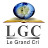 